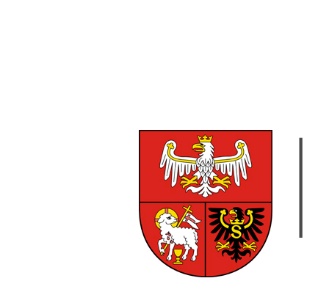 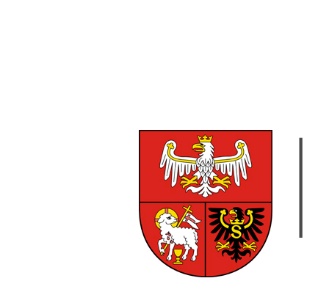      Olsztyn, 14.11.2017 r.ZP.272.1.67.2017Wykonawcy uczestniczący w postępowaniuINFORMACJA, O KTÓREJ MOWA W ART. 86 UST. 5 USTAWY PZPDotyczy postępowania prowadzonego w trybie przetargu nieograniczonego, którego przedmiotem zamówienia jest: Dostawa 3 serwerów.W postępowaniu złożono następujące oferty:Zamawiający zamierza przeznaczyć na sfinansowanie przedmiotowego zamówienia kwotę 
180 000 zł brutto.UWAGA!W celu potwierdzenia braku podstaw do wykluczenia wykonawcy z postępowania, o których mowa w  art. 24 ust. 1 pkt 23 ustawy Pzp, wykonawca zobowiązany jest do przekazania  Zamawiającemu w terminie 3 dni od zamieszczenia na stronie internetowej ww.  informacji: Oświadczenia wykonawcy o przynależności albo braku przynależności do tej samej grupy kapitałowej; w przypadku przynależności do tej samej grupy kapitałowej wykonawca może złożyć wraz z oświadczeniem dokumenty bądź informacje potwierdzające, że powiązania 
z innym wykonawcą nie prowadzą do zakłócenia konkurencji w postępowaniu.Wyżej wymienione oświadczenie należy złożyć w oryginale. W przypadku Wykonawców wspólnie ubiegających się o udzielenie zamówienia oświadczenie  składa każdy z Wykonawców występujących wspólnie.Przykładowy wzór oświadczenia w załączeniu.ZP.272.1.67.2017.....................................................                                                                          .............................. dn.     (oznaczenie Wykonawcy)  Dotyczy postępowania prowadzonego w trybie przetargu nieograniczonego, którego przedmiotem zamówienia jest: Dostawa 3 serwerów.OŚWIADCZENIE O BRAKU PRZYNALEŻNOŚCI DO TEJ SAMEJ GRUPY KAPITAŁOWEJJa, niżej podpisany, reprezentując Wykonawcę w postępowaniu, jako upoważniony na piśmie lub wpisany w odpowiednich rejestrach, oświadczam, że z żadnym z Wykonawców, którzy złożyli oferty w niniejszym postępowaniu, nie należę do tej samej grupy kapitałowej, o której mowa w art. 24 ust. 1 pkt 23 ustawy Pzp.                                                                                           ………………….…………….                                                                                      ( Pieczęć i podpis Wykonawcy)----------------------------------------------------------------------------------------------------------------------------------------OŚWIADCZENIE O PRZYNALEŻNOŚCI  DO TEJ SAMEJ GRUPY KAPITAŁOWEJJa, niżej podpisany, reprezentując Wykonawcę w postępowaniu, jako upoważniony na piśmie lub wpisany  w odpowiednich rejestrach, oświadczam, że przynależę do tej samej grupy kapitałowej 
o której mowa w art. 24 ust. 1 pkt 23 ustawy Pzp, z następującymi Wykonawcami, którzy złożyli oferty w niniejszym postępowaniu:.........................................................( Pieczęć i podpis Wykonawcy)Nr ofertyFirma (nazwa) lub nazwisko orazadres WykonawcyCena oferty zł bruttoTermin przedłużenia gwarancji (liczba miesięcy)Właściwości techniczneWłaściwości techniczneNr ofertyFirma (nazwa) lub nazwisko orazadres WykonawcyCena oferty zł bruttoTermin przedłużenia gwarancji (liczba miesięcy)Wielkość pamięci  RAMMożliwość zainstalowania dodatkowej karty rozszerzeńograniczy / nie ograniczy 1Complus Ewa Grzelczyk  Lisiec Mały 30 b62-571 Stare Miasto178 511,13  zł brutto 36 miesięcy 256 GBNIE OGRANICZY 2System Data Sp. z o.o.ul. Sienkiewicza 4239-300 Mielec 145 529,91 zł brutto 24 miesiące 256 GBOGRANICZY 3Etos Sp. z .o.o.ul. Mochnackiego 10 10-037 Olsztyn198 400zł brutto 0256 GBOGRANICZY4Sprint S.A. o/Gdańsk ul. Budowlanych 64E 80-298 Gdańsk179 996,18 zł brutto24 miesiące 320 GBNIE OGRANICZY 5Integrale IT Sp. z o.o.ul. Św. Michała 4361-119 Poznań171 412,80 zł brutto24 miesiące320 GBNIE OGRANICZY 6Syntis Sp. z o.o.ul. Ciołkowskiego 11/1 15-523 Grabówka 128 412zł brutto24 miesiące320 GBOGRANICZY7KOMSERWIS Sp. z o.o. ul. Piasta 1615-044 Białystok139 998,60 zł brutto24 miesiące320 GBOGRANICZYLp.Nazwa i adres Wykonawcy1.2.3.…